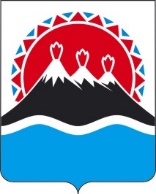 П О С Т А Н О В Л Е Н И ЕПРАВИТЕЛЬСТВАКАМЧАТСКОГО КРАЯг. Петропавловск-КамчатскийПРАВИТЕЛЬСТВО ПОСТАНОВЛЯЕТ:Внести в постановление Правительства Камчатского края 
от 25.06.2014 № 271-П «Об установлении размеров региональных стандартов стоимости жилищно-коммунальных услуг и признании утратившими силу отдельных постановлений Правительства Камчатского края» изменения согласно приложению к настоящему постановлению.  Настоящее постановление вступает в силу с 1 февраля 2022 года.                                                                                                                                                   Приложение к постановлению    Правительства Камчатского края                                                                                                                                                      от _____________№__________Измененияв приложения 1-3 к постановлению Правительства Камчатского края от 25.06.2014 № 271-П «Об установлении размеров региональных стандартов стоимости жилищно-коммунальных услуг и признании утратившими силу отдельных постановлений Правительства Камчатского края»В таблице приложения 1:пункты 3.1 изложить в следующей редакции:           « ».2. В таблице приложения 2:пункты 3.1 изложить в следующей редакции:          « ».3. В таблице приложения 3:пункты 3.1 изложить в следующей редакции:           «».[Дата регистрации]№[Номер документа]О внесении изменений в постановление Правительства Камчатского края от 25.06.2014 № 271-П «Об установлении размеров региональных стандартов стоимости жилищно-коммунальных услуг и признании утратившими силу отдельных постановлений Правительства Камчатского края» Председатель Правительства Камчатского края[горизонтальный штамп подписи 1]Е.А. Чекин3.Елизовский муниципальный район3.1.Елизовское городское поселение6885202548607555067548014821129435274867043155524029101330163835033774583.Елизовский муниципальный район3.1.Елизовское городское поселение677019104860755506754801474812203528486704315552397295530173835033774583.Елизовский муниципальный район3.1.Елизовское городское поселение64531593486075550675480145451018352748670431555238137973016383503377458